USEFP FULBRIGHT SCHOLARSHIP 2023Fulbright is the flagship scholarship program of US Department of State. The Fulbright – HEC PhD Scholarship is funded by the Government of Pakistan and managed by the United States Educational Foundation in Pakistan (USEFP) under Fulbright policies and regulations. The Fulbright Scholarship funds graduate study in the US for a Master’s or PhD degree, including tuition, required textbooks, airfare, a living stipend and health insurance. USEFP also assists with the visa process. Pakistani fulbrighters are studying at universities all over the US.   Applications for USEFP Fulbright 2023 are now open. The deadline for online application submission is 11 May, 2022. The application process and eligibility criteria are mentioned in the attached advertisement. Interested students are requested to apply online directly with intimation to SFC- PRSA. 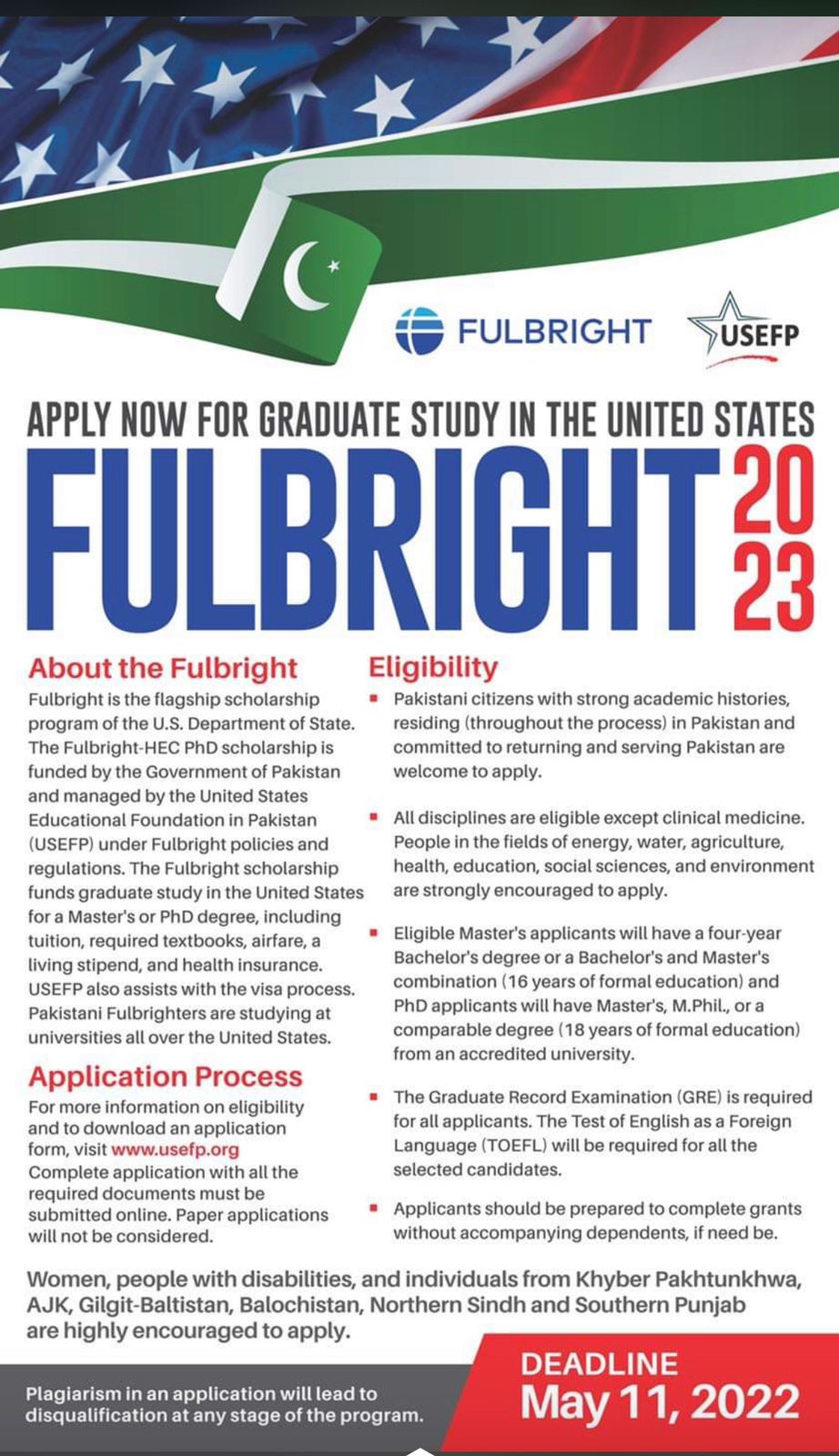 